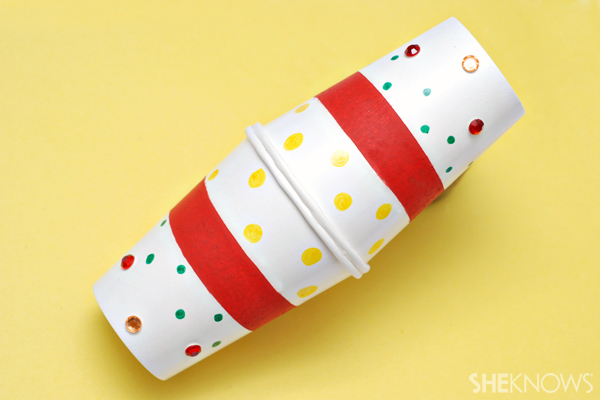 What you’ll need:Two large paper cupsPaintbrushRed, white and green craft paintDried pinto beansHot glue gunWhat you’ll do:Paint and decorate the outside of each paper cup.Let dry.Fill one cup halfway with dried pinto beans.Apply hot glue to the top edge of the cup.Place the second cup on the glue to create the maraca.Let dry.https://www.sheknows.com/parenting/articles/957507/cinco-de-mayo-party-ideas/